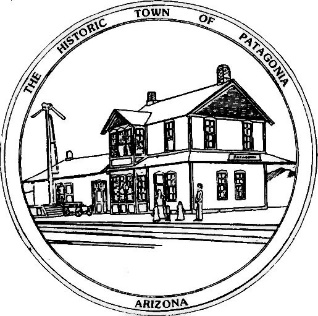 NOTICE OF MEETING AND PUBLIC HEARINGPLANNING AND DEVELOPMENT COMMITTEEPursuant to Articles 14-2-C-3 and 14-2-C-4 of the Code of the Town of Patagonia, Notice is hereby given to the General Public that the Planning and Development Committee of the Town of Patagonia will CONDUCT A PUBLIC HEARING TO CONSIDER THE FOLLOWING APPLICATIONS FOR USE PERMITS:Zander and Heidi Ault are requesting a use permit to convert the former Pilates Building located at 295 McKeown Ave. into a Retail Bicycle Parts/Bare necessities to Bikers and Hikers.  Mary Tolena is requesting a use permit to change 542 Harshaw Road to a facility for gatherings and events like workshops, camps and community meetings.Aari Ruben is requesting a use permit for 436 Naugle Avenue to convert the former Cose Buone Restaurant to an Adult Use Marijuana Recreational Dispensary.SPECIAL MEETING AT 7:00 P.M. JUNE 24, 2021THE MEETING WILL BE HELD ATTOWN HALL310 MCKEOWN AVENUEPATAGONIA, AZAND VIA ZOOM MEETING, I.D. 957-511-4862 PASSCODE # 338501Dated this 8th Day of JUNE, 2021_______________________________Ron Robinson, Town ManagerLimited seating will be available due to not exceeding 10 persons